ПРЕСС-РЕЛИЗк пресс-конференции «Об организации детского отдыха в загородных лагерях в РТ»18 июня в 11.00 в ИА «Татар-Информ» (ул. Декабристов, д. 2) состоится пресс-конференция «Об организации детского отдыха в загородных лагерях в РТ».В пресс-конференции примут участие:ведущий консультант отдела дополнительного образования и социальных программ Министерства по делам молодежи и спорту РТ Рустам Юсупов;директор ГБУ «Республиканский центр «Лето» Раиль Муратшин;директор государственного автономного учреждения РТ «Республиканский центр спортивно-патриотической и допризывной подготовки молодёжи «Патриот» Дмитрий Литвинов.В период оздоровительной кампании 2018 года запланировано к функционированию 1811 организаций отдыха, в том числе: 118 стационарных загородных лагерей, 14 санаторно-курортных организаций, 81 лагерь палаточного типа, 966 пришкольных лагерей с дневным пребыванием, 628 лагерей труда и отдыха, 4 лагеря на Черноморском побережье.В 2018 году финансирование оздоровительной кампании из бюджета Республики Татарстан составит 1 458,8 млн. рублей, что на 27,4 млн. рублей (или на 1,9 %) больше 2017 года (в 2017 году было выделено 1 431,4 млн.рублей), в том числе: на организацию отдыха – 1 448,0 млн. рублей, на обеспечение организации отдыха муниципальным образованиям республики – 0,8 млн. рублей, на доставку детей, оказавшихся в трудной жизненной ситуации – 3,8 млн. рублей, на прохождение медосмотра сотрудниками государственных (муниципальных) детских оздоровительных организаций – 6,2 млн.рублей.В рамках Программы 54 831 ребенок имеют возможность получить путевки, которые в полном объеме будут обеспечены за счет средств бюджета республики в общем объеме на 485,9 млн. рублей, в том числе:13 616 путевок для детей, находящихся в трудной жизненной ситуации, а именно: 4290 путевок в санаторно-курортные организации для детей, нуждающихся в восстановительном лечении, реабилитации из числа малоимущих и малообеспеченных семей, по показаниям по инвалидности, 1613 путевок в загородные лагеря для детей-сирот, детей из приемных семей, воспитанников школ-интернатов, в том числе 80 на Черноморском побережье, 3200 путевок в загородные лагеря для детей из малоимущих и малообеспеченных семей, детей, находящихся в социально-опасном положении и воспитанников специализированных коррекционных школ, 2895 путевок для детей, находящихся в трудной жизненной ситуации в загородные лагеря, 1260 путевок для детей, состоящих на профилактическом учете в комиссиях и подразделениях для несовершеннолетних, в том числе 1000 в лагерях палаточного типа, 358 путевок для детей с ограниченными возможностями здоровья в специализированные смены, 3500 путевок в санаторно-курортные организации для детей, нуждающихся в восстановительном лечении, реабилитации, а также хронически-больные дети по путевкам «Детская» и «Мать и дитя», 3000 путевок в лагеря палаточного типа гражданско-патриотической направленности по подготовке подростков допризывного возраста, 
5570 путевок для студентов ВУЗов на организацию физкультурно-оздоровительных мероприятий, 17145 путевок для одаренных детей, победителей, призеров предметных олимпиад, лауреатов творческих конкурсов, призеров спортивных соревнований в профильные смены в загородных лагерях, в том числе 940 на Черноморском побережье.Обращаем внимание на то, что по завершению пресс-конференции будет организован пресс-тур в ДОЛ «Пламя» Республиканского центра «Лето» и ОЛ «Заречье». Трансфер будет осуществлен от здания Татмедиа (ул. Декабристов, д.2). Контактное лицо: специалист пресс-службы Министерства по делам молодежи и спорту РТ Полина 89991698344Оздоровительный лагерь "Заречье" расположен в поселке Залесный по адресу улица Горьковское шоссе, 103. Вместимость лагеря - 350 человек. Лагерь оснащен необходимыми спортивными площадками: футбольная, баскетбольная и волейбольная, а также «work out» площадкой. Стоимость путевки на лето 2018 года составляет от 4500 - 5000 за 18 дневную смену, в зависимости от условий размещения.Детский оздоровительный лагерь «Пламя» расположен в живописном уголке на озере «Лебяжье» в Кировском районе г. Казани. В лагере реализуется спортивно-оздоровительная программа «Спорт-Экспресс». Данная программа направлена на повышение уровня умений и навыков в определенных видах спорта.На территории расположено 4 спальных корпуса. Стоимость путевок составляет от 5500 руб. до 12000 руб. в зависимости от корпуса.Для отдыха есть все условия: летняя открытая эстрада, оборудованные спортивные площадки (футбольное поле со специальным покрытием), уличные тренажеры, детские игровые площадки и т.д.МИНИСТЕРСТВО ПО ДЕЛАМ МОЛОДЕЖИ И СПОРТУ РЕСПУБЛИКИ ТАТАРСТАН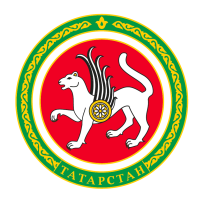 МИНИСТЕРСТВО ПО ДЕЛАМ МОЛОДЕЖИ И СПОРТУ РЕСПУБЛИКИ ТАТАРСТАНТАТАРСТАН РЕСПУБЛИКАСЫ ЯШЬЛӘР ЭШЛӘРЕ ҺӘМСПОРТ МИНИСТРЛЫГЫТАТАРСТАН РЕСПУБЛИКАСЫ ЯШЬЛӘР ЭШЛӘРЕ ҺӘМСПОРТ МИНИСТРЛЫГЫул.Петербургская, д.12, г. Казань, 420107ул.Петербургская, д.12, г. Казань, 420107Петербургская урамы, 12 нчейорт, Казаншәһәре, 420107Петербургская урамы, 12 нчейорт, Казаншәһәре, 420107Тел.: (843) 222-81-01, факс: (843) 222-81-79.E-mail: mdmst@tatar.ru, http://mdms.tatarstan.ruТел.: (843) 222-81-01, факс: (843) 222-81-79.E-mail: mdmst@tatar.ru, http://mdms.tatarstan.ruТел.: (843) 222-81-01, факс: (843) 222-81-79.E-mail: mdmst@tatar.ru, http://mdms.tatarstan.ruТел.: (843) 222-81-01, факс: (843) 222-81-79.E-mail: mdmst@tatar.ru, http://mdms.tatarstan.ruТел.: (843) 222-81-01, факс: (843) 222-81-79.E-mail: mdmst@tatar.ru, http://mdms.tatarstan.ru